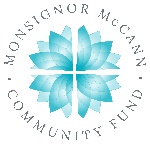 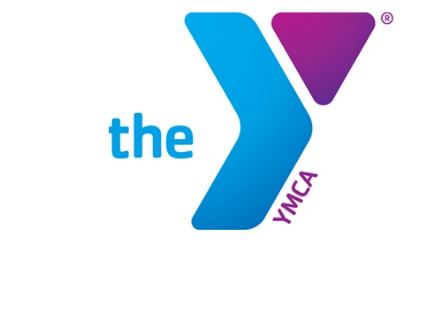 Newton YMCA/Monsignor McCannSpring 2024 Youth Soccer Schedule -Pre K 3 Year OldDivision IITeam			Coach			Team Name			Phone #Team 1			Jessica Samson		Timberwolves			515-661-8526		Team 2		 	Jennah Heath		Cheetahs			641-521-0296Team 3			Ashlee Keeton		Sharks				641-521-4268		Team 4			Nicole Woods		Stingrays			515-321-3282	Team 5			Courtney Meyer	Volcanos			515-696-6893Team 6			Ashley Kern		Wave				515-520-7630All games played Saturday morning on Pre K Field 2League is 3 v 3 with no goalieNewton YMCA1701 S. Eighth Ave. E Newton, Iowa 50208(p) 641-792-4006 (e) scott.taylor@newtonymca.org TimeApril 13April 20April 2712:002 vs 54 vs 62 vs 312:451 vs 43 vs 54 vs 51:303 vs 61 vs 21 vs 6TimeMay 4May 11May 1812:001 vs 31 vs 52 vs 512:452 vs 42 vs 63 vs 61:305 vs 63 vs 41 vs 4